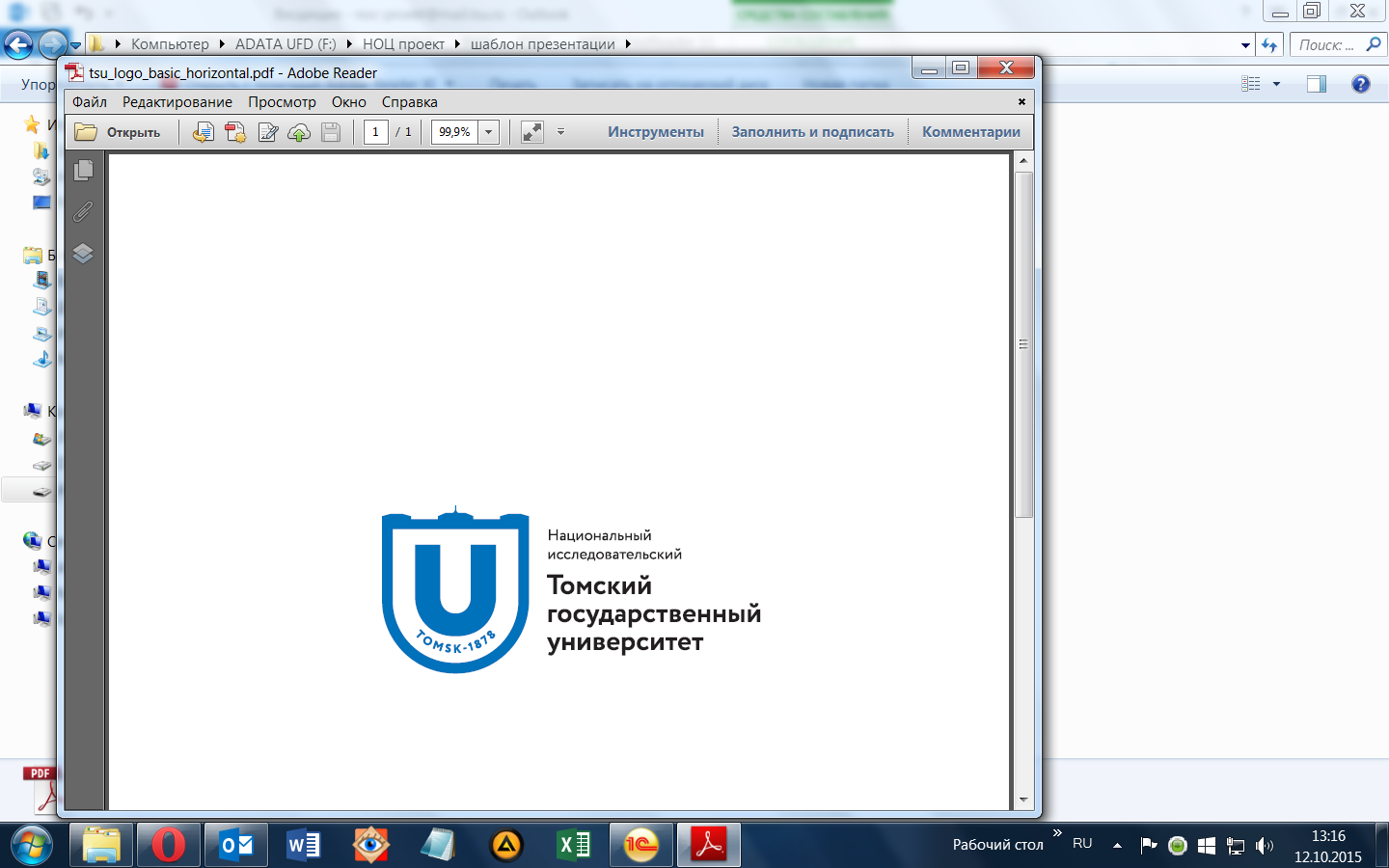 ОТЧЁТ О РЕАЛИЗАЦИИ ПРОЕКТА 01.06.2018 – 31.01.2019Создание единого видео-сервиса «Campus TV» для повышения эффективности информационной политики и привлекательности ТГУПроектный менеджер Н.Н. МерзликинаТомск 2019СодержаниеКраткая аннотация выполненных работ и достижение КПЭ проектаЗаключениеКраткая аннотация выполненных работ и достижение КПЭ проектаПроект был нацелен на Повышение эффективности внутрикампусной информационно-экологической среды информирования, общения и осуществления целого ряда целей по улучшению координации и коммуникации университетских целевых аудиторий.В рамках разработки и реализации технической части проекта создания видео-сервиса было смонтировано 10 локальных точек. Каждая точка представляет собой автономную станцию видео-аудио трансляции информационно-рекламных роликов в местах массового скопления студентов, сотрудников ТГУ.Новизна подхода, представленного в проектеСоздание единого видео-сервиса проходило с использованием уже имеющихся телевизионных панелей, размещенных в основных локациях университетского кампуса ТГУ. Приобретенные в рамках проекта мини-ПК были запрограммированы на функции локального  и полностью автономного медиа-центра. Работа каждой точки трансляции не требует ежедневного обслуживания и вмешательства человека. Загрузка и трансляция происходит автономно из облачного сервиса хранения видео-материалов. С целью упрощения сбора информации, на базе Управления информационной политики ТГУ, был организован доступ студентам и сотрудникам к облачному хранилищу видео роликов. Видео ролики транслируются после предварительной модерации.Разработанная в ходе реализации проекта инфраструктура позволяет ее постоянно расширять,модернизировать.Результаты проекта по задачамВ ходе работы над проектом для достижения цели представляемого проекта реализованы следующие задачи:В ходе решения задач было обеспечено достижение следующих запланированных КПЭЗаключениеРеализация проекта позволила создать единый видео-сервис «Campus TV» с использованием имеющихся телевизионных панелей в учебных и жилых корпусах ТГУ. Была достигнута цель улучшения эффективности информирования студентов и сотрудников ТГУ о событиях, мероприятиях, анонсах  в основных локациях Университета.В рамках работы сервиса все желающие студенты, сотрудники ТГУ могут разместить свою информацию, приглашение, анонс или новость. Отработаны технические аспекты оперативного размещения видео-роликов (1 сутки).Команда проекта наработала опыт применения передовых медиа технологий.Благодаря реализации проекта в 2018 году удалось создать дополнительный инструмент повышения эффективности внутрикампусной информационно-экологической среды информирования и общения.ЗадачаРезультат выполненияРазработка и реализация технического проекта по созданию видео-сервисаРазработана технологическая и программная основа сервиса. Приобретены 10 мини ПК и спрограммированы в 10 локальных медиа-центров. Смонтированы в местах массового скопления и  транзита людей на территории кампуса ТГУ. Произведены тестирование и отладка сервиса.Разработка нормативно-правовой документации на оказание рекламно-информационных услугОценены минимальные затраты на оказание рекламно-информационных услуг и разработана соответствующая калькуляция с учетом рыночных цен аналогичных сервисов в г. Томске.Информирование о новом информационно-рекламном сервисе и рассылка коммерческих предложений от ТГУПодготовлен анонсирующий видео ролик, произведена рассылка предложений видео-сервиса всем заинтересованным подразделениям ТГУ.Подготовлены и отправлены коммерческие предложения в рекламные агентства г.Томска и г.Москвы.Плановые целевые значения ключевых показателей эффективности (КПЭ) ПроектаПлановые целевые значения ключевых показателей эффективности (КПЭ) ПроектаПлановые целевые значения ключевых показателей эффективности (КПЭ) ПроектаПлановые целевые значения ключевых показателей эффективности (КПЭ) Проекта№ п/пНаименование КПЭ ПроектаЕд. изм.Целевое
 значение КПЭДостигнутое значение1Презентация проекта единого видео-сервиса «Campus TV»Кол-во112Запуск единой сети состоящей из трансляционных точек, общее количествоКол-во10103Запуск облачного сервисаКол-во114Показы рекламно-информационных роликов в сутки на 1 телевизионной панелиКол-во3 120  3 120  5Пакет нормативно-правовой базы деятельности видео-сервиса и оказания информационно-рекламной услугиКол-во116Продвижение новой коммерческой услуги ТГУ на рекламном рынке Томска (рассылка коммерческих предложений в крупные рекламные агентства, коммерческие и не коммерческие организации г. ТомскаКол-во5050